             PHILIPPINES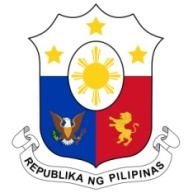 33rd Working Group Session on the Universal Periodic Review UPR OF BHUTANSalle XX, Palais des Nations08 May 2019Speaking Time:  1 min. 15 sec.Speaking Order:  16 of 96Thank you, Mister Vice-President.The Philippines warmly welcomes the distinguished delegation of Bhutan and thanks it for the presentation of its national report.   My delegation is pleased to note the progress made by Bhutan since its last review.  The Philippines recognizes the efforts made in the areas of poverty reduction, youth employment, climate adaptation and disaster management, among others.In a constructive spirit, the Philippines presents the following recommendations: Further intensify efforts to address root causes of trafficking in persons, especially women and children; Step up efforts in conducting capacity-building activities for duty bearers in the areas of combating trafficking in persons and violence against women and children; Continue undertaking inclusive consultations on disaster management and contingency planning to ensure that the needs of women, children, elderly, people with disabilities, and other vulnerable groups, are duly considered; Consider acceding to the International Convention on the Rights of All Migrant Workers and Members of Their Families (ICRMW); andConsider acceding to ILO Convention no. 189 (2011) on domestic workers.We wish Bhutan every success in this UPR session. Thank you, Mister Vice-President. END